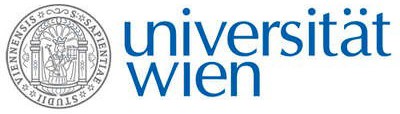 Philologisch- Kulturwissenschaftliche FakultätInstitut für RomanistikSpitalgasse 2, Hof 81090 Wien                                                                                                                             https://romanistik.univie.ac.at/Eidesstattliche Erklärung im Rahmen von schriftlichen ArbeitenHINWEIS: Diese Erklärung ist für wissenschaftliche Arbeiten, die im Rahmen von Proseminaren, Seminaren und anderen Lehrveranstaltungen erstellt werden, für Bachelor- und Masterrarbeiten sowie für Dissertationen verbindlich auszufüllen und den Arbeiten beizulegen.Angaben zur Studierenden / zum StudierendenMatrikelnummer:Zuname:Vorname(n):Studienkennzahl (Beispiel: A 080 001):